„Jeż”B. FormaCzy ktoś wierzy, czy nie wierzy, 
jestem sobie mały jeżyk. 
Bardzo ostre igły moje, 
więc nikogo się nie boję. 
Często w cieniu sobie siedzę, 
jem szkodniki, spulchniam glebę. 
Jeżyk bardzo dobrze słyszy, 
w nocy umie łowić myszy. 
Gdy nadciąga groźna zima, 
smacznie w norce spać zaczynam. 
Pod pierzyną z suchych liści 
pewnie mi się lato przyśni.Rodzic pyta dziecko o czym był wiersz?Rodzic prezentuje dziecku podpisany obrazek
jeż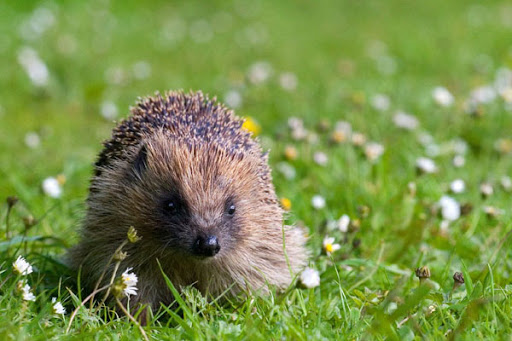 Rodzic prosi aby dziecko:- wypowiedziało pierwszą głoskę, którą słyszy w słowie „jeż”,- wyklaskało/wystukało/wyskakało sylaby tego słowa (jeż) i określiło ile jest sylab w tym słowie,- wyklaskało głoski tego słowa (j-e-ż) i określiło ile jest głosek w tym słowie.- podało inne słowa rozpoczynające się głoską „j” (jajko, jeleń, jaskółka, jabłko, jaskinia)Prezentacja sposobu kreślenia litery „J” i „j”Zanim jednak dziecko przejdzie do kreślenia litery w karcie pracy (KP3, str. 64), robi to najpierw palcem w powietrzu, palcem na dywanie i palcem na plecach mamy lub taty. Sposób kreślenia znajduje się na karcie pracy poniżej.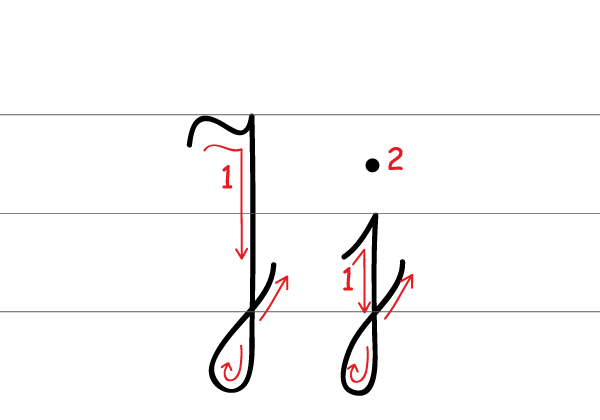 